Other ideas for home learning gridThese are also great activities for children of any age and can be adapted to suit their needs- so get the whole family involved!In red: Super sneaky writing ninja ideas to add writing in to play without your child realising! Build a den. Read a book in it. Take in a torch and tell a spooky story. Defend your fort from ‘baddies’. Sleep in it!Make a sign for your den: Keep out baddies/ only children allowed.Get building. Make a model using Lego, a tower using playing cards or something else.Label your model. Make a model museum/display. Invite your family to take a tour- make tickets with their names on. Can you create you own secret code with pictures? See if someone can crack it.Start simple. Short CVC words e.g. 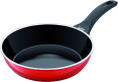 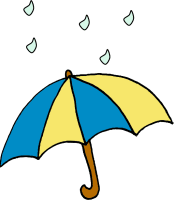 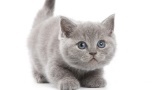 c               u           pJoin the RSPB ‘Big Garden Birdwatch’ (can be found on their website) or go on a mini-beast hunt. Where does ach insect like to live? Keep a record of the insects/birds you see. Could you give them names? Sam the sparrow or Linda the ladybird. Start a nature diary- note the changes in animals, weather, seasons etcHold a photo session. What will you take photos of? Your toys/pets/siblings? Print the photos and make an album with captions.Hold a fashion show. Put on different outfits and make a run-way in your hall way.Mark the outfits. Keep a score sheet.Put on a puppet show using your toys of make a puppet from an old sock.Write a script or some signs for your show.Play a board game.Afterwards, design and make your own board game with rules for your family to follow. Do something kind for someone else. Design and make an obstacle course in the garden or the lounge. Draw and label the route/map for someone else to follow.  Can you invent something new? Is there a problem that needs solving?Label your design. Make up a dance routine to your favourite song.As before, make signs and tickets to your show. Junk modelling. Raid the recycling bin and make a model. Draw a map of your local area.  Write a postcard to your teacher (me!) Go on a nature walk and collect ‘treasure’ e.g pinecones, golden leaves. When you get home turn it in to an art collage! Or, take some string with you on the walk and tie items to a stick as you go- this will be your journey stick. When you get home you could re-tell your journey, using your stick as a prompt, to a family member that didn’t come. Use your stick to write down your journey. Find a recipe, change it, bake something new.Write a new recipe, so that someone else has the chance of trying your genius creation.  Create a mosaic using dry food or household objects.  Run to the bottom of your street and back. Time it, Can you beat the time next time?  Make ice-cream in a bag(see instructions) Learn a new card game (Uno is a great game for younger children) or modify ‘Twenty One’ with a lower number to aim for.  Dress up as your favourite character. Act and record it.  Get crafty. Get out the glue, glitter, colouring pens and anything else you have to hand.  Play hide and seek. This can even be modified to ‘hide the toy’. Draw and label a map for someone else to find it.  Make shadow shapes. Cut out shapes from card and attach to lollysticks or just use your hands! Shine a torch or use a wall near a lamp. 